CORRECTION MOT DE PASSEDans l’orchestre deux personnes jouent du clairon.Ma sœur écrit des secrets dans son journal intime.EMPLOI DU TEMPS – LUNDI 30 MARS EMPLOI DU TEMPS – LUNDI 30 MARS EMPLOI DU TEMPS – LUNDI 30 MARS CalendrierObjectif Se repérer dans le temps Pense à cocher ton calendrier.Mot de passeclairon : Un clairon est un instrument de musique qui ressemble à une trompette. Il était surtout utilisé par les militaires pour annoncer un rassemblement.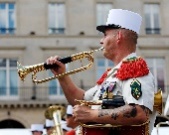 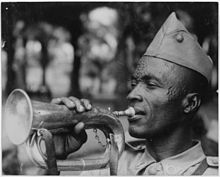 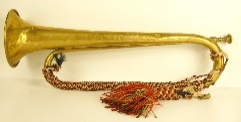 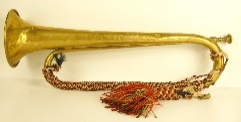 Voici la phrase à copier : Dans l’orchestre deux personnes jouent du clairon.Souligne en rouge le Verbe Conjugué (= l’ACTION) ; en vert le Sujet (QUI fait l’ACTION ?).Corrige en regardant en bas de la feuille.Tu peux écrire une autre phrase avec le mot.LectureTélécharge le fichier de lecture 3 et fais les trois exercices.Ne va pas trop vite ! NumérationCompter jusqu’à 1 000http://soutien67.free.fr/math/defi/compter_1000/hot_M_Compter_1000.htmCalculLa multiplication à deux chiffres : Télécharge et imprime le document.Même exercice que vendredi, seuls les calculs changent. Aide-toi de tes tables puis corrige.Aujourd’hui les deux premiers calculs 627 x16 et 839 x 45Va doucement et sois concentré !Mot de passeintime : Quelque chose d’intime est quelque chose de personnel qui ne regarde que la personne concernée.Voici la phrase à copier : Ma sœur écrit des secrets dans son journal intime.Souligne en rouge le Verbe Conjugué ; en vert le Sujet.Corrige en regardant en bas de la feuille.Tu peux écrire une autre phrase avec le mot.La monnaieChoisis le NIVEAU 1 Rendre la monnaie sur 10 € https://www.logicieleducatif.fr/math/calcul/rendre-monnaie.phpPars du prix de départ : exemple 3 € et ajoute des pièces en sur comptant pour faire 10. 3 + 2 = 5 ;      5  + 2 = 7 ;     7 + 2 = 9 ;     il manque 1 9 + 1 = 10A 3 € j’ajoute donc 7 euros comme ceci :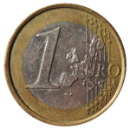 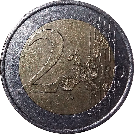 ANGLAISVa sur la page « ANGLAIS » sur le BlogRévise les actions de la journée avec le jeu.Apprends le nom des repas et fais le petit exercice.Culture humaniste Tu as peut-être entendu que les Jeux Olympiques sont reportés en 2021.Nous allons quand même continuer notre travail sur le sport.Voici quelques jeux à faire :Reconnaître les sportsJEU 1 https://learningapps.org/display?v=pv6s368fk20JEU 2 https://learningapps.org/display?v=p1xdj6wca17PLUS DIFFICILE MAIS TU PEUX ESSAYER : PAS D’INQUIETUDE S’IL Y A DES ERREURS !Un texte à compléter https://learningapps.org/display?v=pipb5ixva17Des mots mêlés : pour afficher les mots, clique sur l’ampoule en haut à gauche. https://learningapps.org/display?v=pipb5ixva17